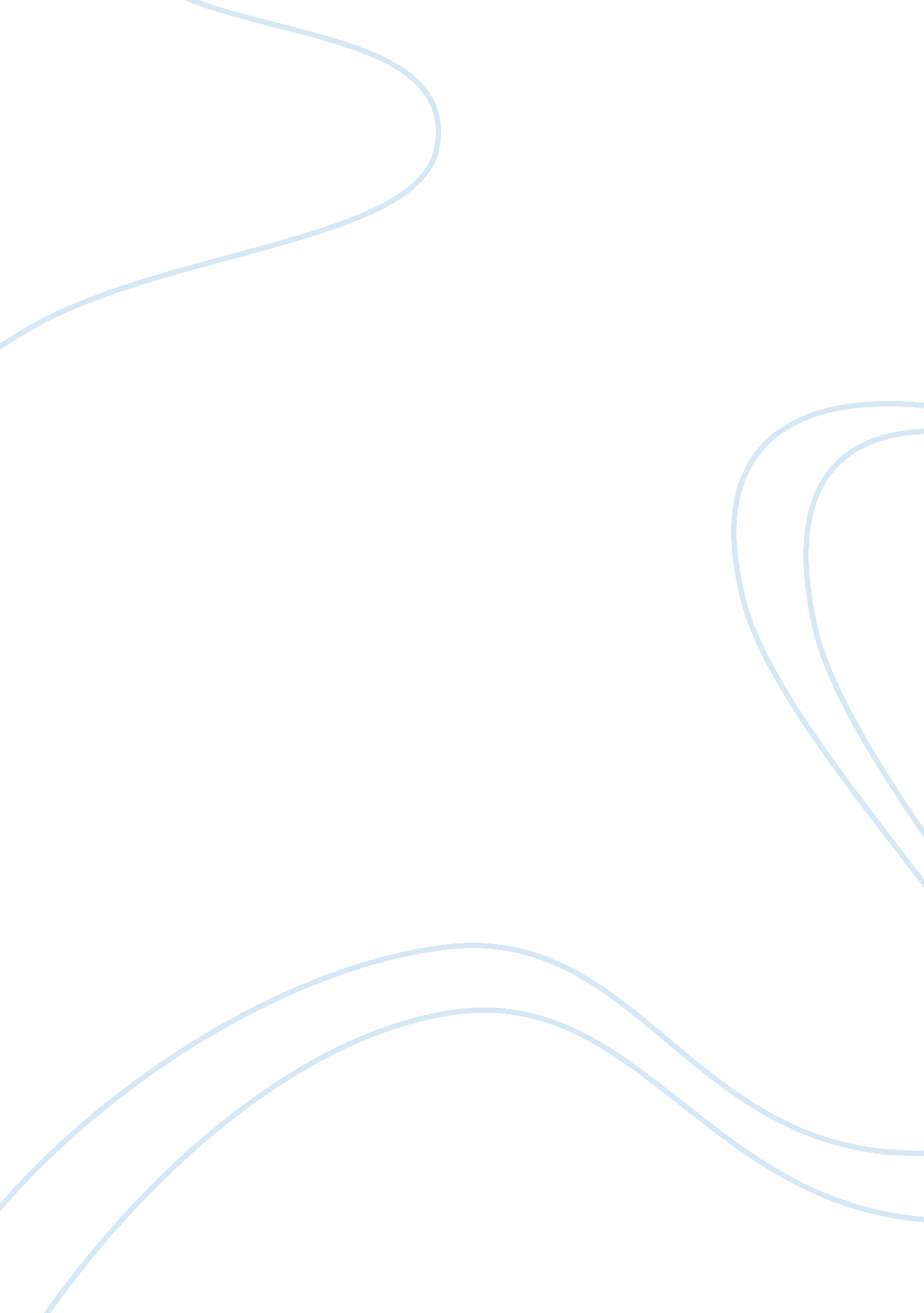 Sample essay on cause and effects of drug abuseLaw, Criminal Justice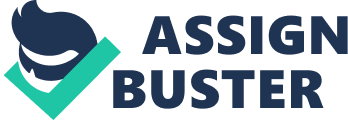 Many causes and effects of drug addiction are both related as to why a person is using illegal drugs and the outcome of becoming a drug addict. Being a drug addict creates a negative cycle, which undeniably precipitates some anomalies in the human brain. The process will result in strong cravings as well as involuntary inclination that prompt to use drugs. 
Drug addiction is a very serious threat to public safety and public health, not only in the United States, but also all over the world. Drug addiction develops in many ways. To better understand the causes of addiction, it would be essential to know how the use of illegal drugs is affecting the human brain. The human brain has its natural capability to reinforce and identify positive experiences. As an example, if a human eats his or her favorite food or puts a warm blanket during the cold winter nights, the brain will naturally release feel-good chemicals such as dopamine. By repeatedly experiencing these events, drugs will reinforce the human behavior through a process that teaches the brain to expect the positive experiences or pleasant sensations. 
However, none of these addiction causes will happen if there are no supporting factors that provoke people in getting addicted to drugs. Some people may not understand why other individuals are becoming addicted to drugs and how it changes the human brain’s activity to promote compulsive abuse of drugs. Sometimes, some people mistakenly observe drug addiction and abuse as one of the social problems. 
One of the causes of a person’s drug addiction is the surroundings. A person who lives in a community, where drug temptations are present, it is more likely that he or she may be with a group of people who use drugs. Therefore, the possibility of being in a group of drug users can be one of the causes of a person’s drug addiction. 
Another that factor that causes drug addiction is the person’s behavior. This normally happens to a person who normally gets along with a group of people who have similar behavior just like him. He will easily be convinced to use illegal drugs initially until he falls into addiction eventually. 
In some points, causes of drug abuse can be a personal or family matter. There may have a time that parents and guardian of a potential drug user may lack family openness, in which communication between family members is less. Therefore, there could be an attention deficiency, which they normally found from their peers. Experimentation many things including drug abuse could happen during the teenage years, which can worsen a person’s drug addiction in the long run. 
There could be hundreds of causes why a person becomes a drug addict. Along with this, there are also numerous effects that being a drug addict could provide. One of the effects of drug addiction could be a person’s attitude. A person who is addicted to drugs could turn his attitude to be a hot-tempered one. He or she tends to become irate as a response even on simple things. As a result, his or her relationship with her family and friends could become worse as his attitude becomes worse. In addition, drug addiction changes the human brain’s function. A drug addict will lose his self-control and his ability to recognize sounds. These effects could appear overtime as the person continues to use illegal drugs. 
The effects of being a drug user may depend on the length of time a person being into it. The longer a person uses illegal drugs, the more likely that he or she may have worse effects eventually. Besides emotional and social reasons, a person’s willingness to stop or continue using illegal drugs also contributes to being whether or not he is a drug abuser. 